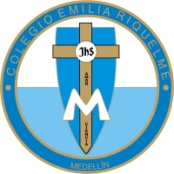                            CIENCIAS SOCIALES :recuerden que el correo electrónico es paulitamanso@campus.com.co  y mi número celular es 3507712222 para alguna inquietud .Recuerden los lineamientos para conectarnos en la clase los miércoles a las 8.00 am.Tener buena disposición y buena energía durante la sesión.Esperar a que se le envié la URL para que pueda ingresar a la sesión (se envía por el correo y el WhatsApp de la docente directora de grupo.) Al conectarse saludar y seguidamente silenciar el micrófono, para evitar interferencias extremas.Respetar en todo momento la sesión de la clase, no recibir la clase en la cama, comiendo.Escuchar con atención y tomar apuntes.Importancia la asistencia, puntualidad y buena presentación personalACTIVIDAD:Observa con atención el mapa de la República de la Nueva Granada y el mapa actual de Colombia. (no es necesario imprimir, solo escribir la respuesta en el cuaderno)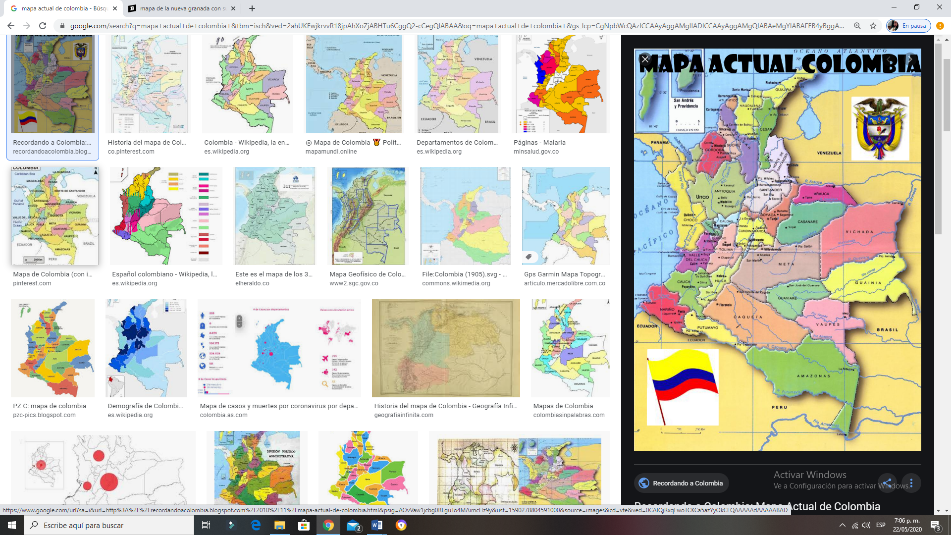 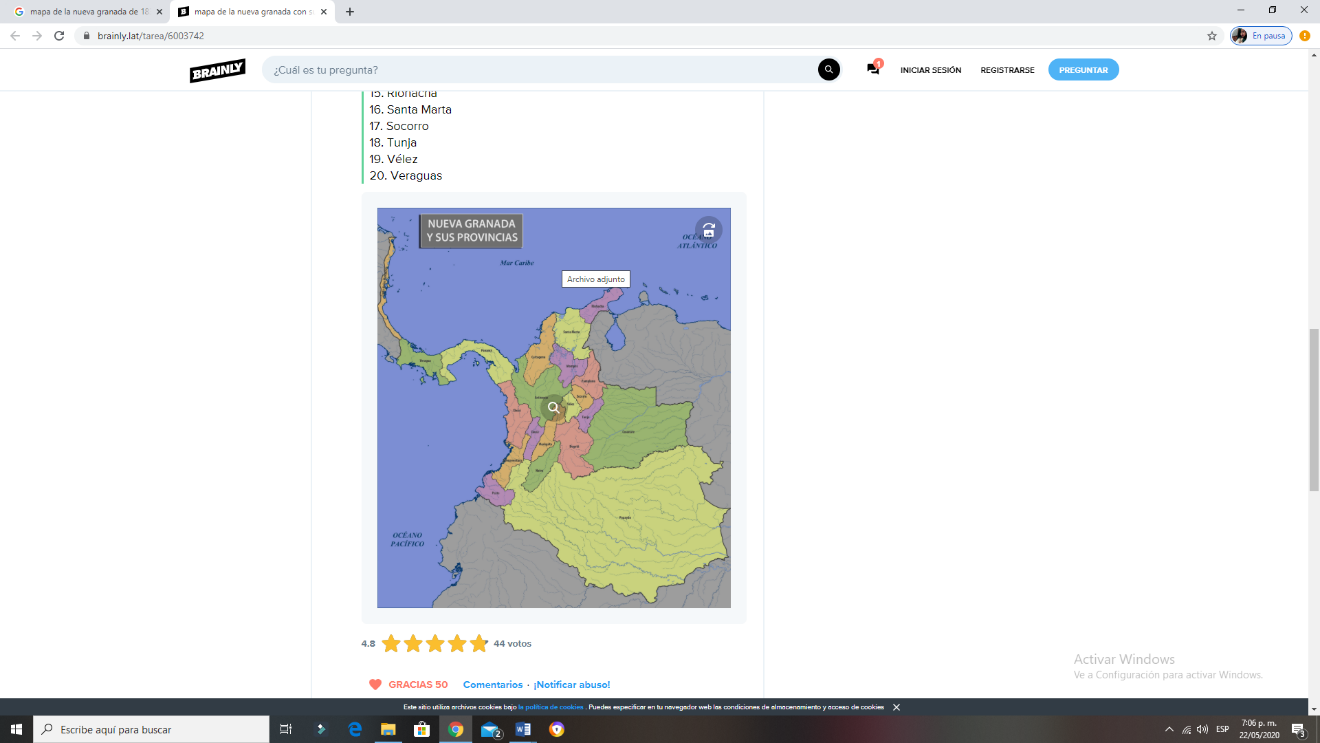 Luego realiza el cuadro en el cuaderno y escribe en el siguiente cuadro las diferencias y similitudes (las que desee) que encuentras entre los dos mapas. EJEMPLO     República de la Nueva Granada     República de la Nueva Granada      Colombia en la actualidad       Colombia en la actualidad DIFERENCIAS SIMILITUDES DIFERENCIAS SIMILITUDES Es más grandeDivididas políticamentees más pequeñoDivididas políticamente .